                                                                    T.C.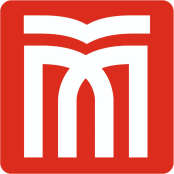 MUŞ ALPARSALAN ÜNİVERSİTESİFEN EDEBİYAT FAKÜLTESİ DEKANLIĞIFizik Bölüm Başkanlığı’na		Bölümünüz ………… numaralı öğrencisiyim. ………….…………....Üniversitesi ……………........................../Fakültesi ………………………………. Bölümü’nde okuyup başarılı olduğum derslerden muaf sayılmam için transkript ve ders içerikleri, dilekçe ekinde sunulmuştur.	         Gereğini bilgilerinize arz ederim  ../…/202...											Adı Soyadı											     İmzaAdres: …………………………………………………… …………………………………………………… ……………………………………………………Cep(Tel):………………………………………    EKLER	:Transkript Belgesi 	(........ sayfa) Ders İçerikleri	(........ sayfa)Öğrenci Belgesi          (........ sayfa) Öğrenci Belgesi          (........ sayfa) 